VŠEOBECNÉ ZÁVÄZNÉ NARIADENIE OBCE  SKÁROŠ  č. 4/2020o úhradách za služby poskytnuté obcou Skároš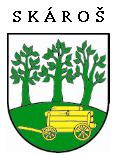 Návrh tohto všeobecne záväzného nariadenia (VZN)Vyvesený na úradnej tabuli obce dňa: 	                                       20.01.2020  Zverejnený na webovom sídle obce dňa:  	                            20.01.2020 Dátum začiatku lehoty na pripomienkové konanie:           	       20.01.2020Dátum ukončenia pripomienkového konania:                                02.02.2020Doručené pripomienky:                                                                                                                                                                                                                                                                    Vyhodnotenie pripomienok k návrhu VZN uskutočnené dňa:      		              		Schválené všeobecne záväzné nariadenie:Na rokovaní Obecného zastupiteľstva miestnejsamosprávy obce Skároš dňa:                                                        07.02.2020                                                                                                                                                                                  Vyhlásené vyvesením na úradnej tabuli obce dňa:                          02.03.2020Zverejnené na webovom sídle:                                                        02.03.2020                                                    VZN nadobúda účinnosť dňom:                                                       18.03.2020VZN zvesené z úradnej tabule dňa:                                                                	       		                                                                                                               ................................................                                                                           JUDr. Ľubomír VRANKA						                                starosta obceVšeobecné záväzné nariadenie  Obce Skárošč. 4/2020 o úhradách za služby poskytnuté obcou SkárošObec Skároš v súlade   § 6 ods. 1 zákona č. 369/1990 Zb. o obecnom zriadení v znení neskorších zmien a  doplnkov  vydáva  VŠEOBECNÉ  ZÁVÄZNÉ NARIADENIE  / ďalej len VZN/ OBCE SKÁROŠ 4/2020 o úhradách za služby poskytované obcou SkárošObecné zastupiteľstvo obce Skároš v zmysle  §4 ods. 3 písm. a) ,  §11 ods. 4 písm. g)  zákona č. 369/1990 Zb. o obecnom zriadení v znení neskorších zmien a  doplnkov sa uznieslo na tomto VZN.Čl. IÚvodné ustanovenie1.Toto VZN upravuje podmienky úhrad fyzických osôb a právnických osôb za služby poskytované obcou Skároš.2.Stanovenie a určenie úhrady / ceny/ je v súlade  s platnou úpravou tvorby cien najmä so zákonom č. 18/1996 Z.z. o cenách v znení neskorších predpisov.3. Cenou sa rozumie peňažná suma dohodnutá pri poskytovaní služby obcou Skároš a uhradená fyzickou osobou alebo právnickou osobou pred poskytnutím služby alebo po poskytnutí služby.Čl. IIDojednávanie cenyCena sa určuje dohodou zmluvných strán o jej výške alebo spôsobe, akým sa cena vytvorí, s podmienkou, že tento spôsob cenu dostatočne určuje. Dohoda o cene vznikne aj tým, že kupujúci zaplatí cenu služby vo výške požadovanej obcou Skároš. Návrh ceny vychádza zo sadzobníka, ktorý je neoddeliteľnou súčasťou tohto VZN. Tento sadzobník cien je návrhom na uzavretie zmluvy podľa § 43 a nasl. Občianskeho zákonníka. Súčasťou ceny nie je daň z pridanej hodnoty.Čl. IIISplatnosť cenyCena je splatná pred poskytnutím služby, v odôvodnených prípadoch po poskytnutí služby.Cena sa platí do pokladnice Obecného úradu Skároš v hotovosti alebo prevodom na účet obce Skároš, číslo účtu SK64 0200 0000 0000 0382 5542,                                         ktorý je vedený vo VUB a.s. Bratislava. O úhrade do pokladnice obecného úradu sa vystaví platiteľovi doklad v súlade so zákonom o účtovníctve.Čl. IVSadzobník úhrad / cien /Vyhlásenie relácie v miestnom rozhlase:jedna relácia počas pracovnej doby ...............................3,30 eurjedna relácia mimo pracovnej doby  .............................. 5 eurKopírovacie službyformát A4 jednostranne .................................................0,10 eurformát A4 obojstranne ...................................................0,15 eurformát A3 jednostranne .................................................0,15 eurformát A3 obojstranne ...................................................0,25 eurSkenovanie.............................................................................0,10 eurPrenájom sály KD a kuchyne na kar.....................................10 eurPrenájom sály KD na predajné akcie ....................................30 eurPrenájom sály KD a kuchyne na spoločenské akcie  (oslavy, plesy, zábavy  a pod.)  s dobou trvania do 22.00 hod.,fyzické osoby s trvalým pobytom v obci Skároš............30 eur,právnické osoby so sídlom v obci Skároš.......................30 eur,ostatné fyzické osoby a právnické osoby........................50 eur.Prenájom sály KD a kuchyne na spoločenské akcie  (oslavy, plesy, zábavy a pod. )  bez časového obmedzeniafyzické osoby s trvalým pobytom v obci Skároš............150 eur,právnické osoby so sídlom v obci Skároš.......................150 eur,ostatné fyzické osoby a právnické osoby........................200 eur,Prenájom sály KD a kuchyne  pre organizácie na schôdze a zasadnutiapre organizáciu pôsobiacu v obci .....................................10 eurpre organizáciu pôsobiacu mimo obec .............................20 eurOrganizáciám v zriaďovateľskej pôsobnosti obce Skároš sa ceny za prenájom sály KD a kuchyne neúčtujú.Pri prenájme sály  KD a kuchyne na spoločenské akcie / oslavy, plesy, zábavy a pod. Nájomca uhradí prenajímateľovi najneskôr jeden pracovný deň pred konaním akcie zálohu vo výške 150 eur, ktorá bude zúčtovaná pri konečnej úhrade po ukončení akcie.Pri prenájme  sály KD a kuchyne na akciu s dobou trvania do 22.00 hod. musí nájomca najneskôr o 22.30 hod. odovzdať kľúče od sály KD starostovi obce alebo poverenému pracovníkovi obce. V prípade nesplnenia tejto povinnosti ide o akciu bez časového obmedzenia, výška prenájmu je v tomto prípade 150 eur.K prenájmu sály sa pripočítavajú skutočné náklady na plyn, elektrickú energiu, vodu a inventár kuchyne podľa priloženého sadzobníka, ktorý je neoddeliteľnou časťou tohto VZNPrenájom motorových vozidiel a mechanizmov:Traktor FARMTRAC 675 s príslušenstvom a vodičom za každú začatú hodinu ..................................................................................20 eurmalá drvička ........................................................................20 eur/deňprívesný vozík .....................................................................20 eur/deňvlečka....................................................................................10 eur/deňZápisné do obecnej knižnice:Deti do 18 rokov ...................................................................0,20 eur/rokDospelí...................................................................................1,00 eur/rokPoplatok za administratívne úkony nespoplatňované správnymi poplatkamivydanie záväzného stanoviska, stanoviska alebo vyjadrenia k podnikateľskej a inej činnosti PO a FO v obci, k umiestneniu prevádzky na území obce, vydanie záväzného stanovisko k investičnej činnosti v obci Skároš podľa § 4 ods. 3 písm. d) zákona č. 369/1990 Zb. obecnom zriadení v planom znení................30,00 eurPoplatky za prenájom inventáru kuchyne kultúrneho domu/ 1 ks za každý začatý deň/Názov predmetu:                                                     sadzba/eurNerezový hrniec s pokrievkou 59 l........................................2,00Kávova lyžička.......................................................................0,01Lyžica polievková príborová..................................................0,03Vidlička príborová..................................................................0,03Nôž príborový........................................................................0,03Šálka na kávu........................................................................0,03Tanier hlboký.........................................................................0,02Tanier plytký..........................................................................0,02Tanierik dezertný...................................................................0,02Naberačka veľká....................................................................0,03Naberačka malá – nerezová..................................................0,04Misa prílohová veľká..............................................................0,10Podnos na zákusky................................................................0,02Podnos – tácka veľká............................................................0,02Pohár veľký............................................................................0,02Pohár malý – likérový.............................................................0,02Košík na chlieb.......................................................................0,01Popolník..................................................................................0,01Misa kapustová.......................................................................0,05Misa polievková......................................................................0,10Kastrol.....................................................................................0,03Mištička kompótová.................................................................0,01Vajling z PVC..........................................................................0,03Cedník.....................................................................................0,03Vedro 8l...................................................................................0,03Vedro 10l.................................................................................0,03Otvárak na pivo........................................................................0,01Soľnička...................................................................................0,10Poháre na stopke.....................................................................0,03   Vývoz zbernej nádoby  na komunálny odpad v objeme 110 litrov nad limit stanovený VZN č. 2/2016 § 12 ods. 5  o nakladaní s komunálnymi odpadmi a drobnými stavebnými odpadmi na území obce Skároš .........44 eur/rok Čl. VZáverečné ustanovenieObecné zastupiteľstvo obce Skároš sa na tomto všeobecnom záväznom nariadení uznieslo dňa  07.02.2020  uznesením č. 09-07/02-2020.Toto VZN nadobúda účinnosť 18.02.2020.Dňom nadobudnutia účinnosti tohto VZN sa zrušuje VZN č.4/2011 o úhradách za služby poskytnuté obcou Skároš.								        .......................................................						                       JUDr. Ľubomír VRANKA                                                                                               starosta obce